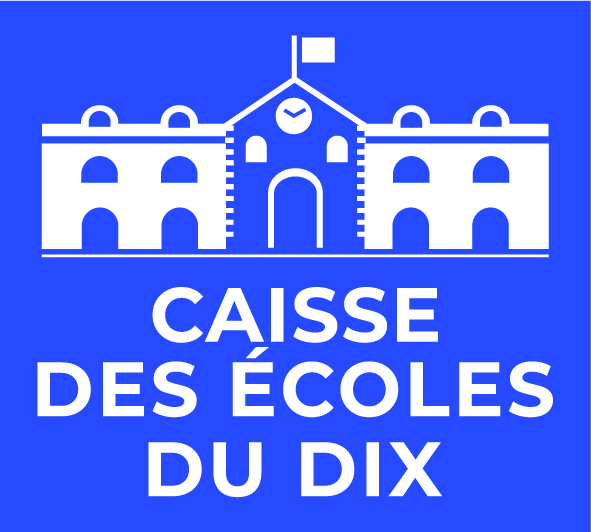 Fiche de préinscriptionSéjours de vacances - Eté 2023Cette fiche (une par enfant)  devra être complétée et retournée uniquement par voie postale ou remis en main propre jusqu’au 12 mai 2023 à 12h00 à l’adresse suivante : Caisse des écoles du 10e arrondissement – 72, rue du faubourg Saint Martin - 75010 ParisMerci de stipuler « Inscription Séjours de vacances - été 2023 » sur votre enveloppe.L’inscription par enfant est limitée à un seul séjour quelle que soit la durée.La fiche doit être accompagnée des photocopies des documents suivants :1.	Quel que soit le séjour :  Contrat Vacances Arc-en-Ciel SIGNÉ   Extrait d’acte de naissance ou livret de famille ;    Justificatif de domicile de moins de 3 mois ;    Carnet de vaccinations (vaccinations obligatoires du carnet de santé) ;  Notification de tarif des activités périscolaires 2022-2023 (que vous retrouvez sur le portail cde10.fr avec vos identifiants) ou  attestation de quotient familial de la Caisse d’Allocations Familiales 2023 de moins de 3 mois ;  Attestation de couverture sociale en cours de validité pendant le séjour mentionnant l’enfant inscrit  (carte vitale)    Attestation d’assurance extrascolaire ou responsabilité civile de l’enfant en cours de validité pendant le séjour ;    Autorisation du droit à l’image.2. 	Si vous êtes bénéficiaire :   Bons d’aide aux vacances 2023 VACAF (si vous souhaitez les utiliser) ;     Carte Paris pass famille.3.	Selon les séjours :    Attestation de réussite au test d’aisance aquatique ou le savoir nager ;     Certificat médical d’aptitude à la pratique sportive / parapente ;    Autorisation de pratique du parapente.FICHE SELECTION DU SEJOUR 2023Renseignements concernant l’enfantNOM (en MAJUSCULES) : 	Prénom : Date de naissance :  	Age : Sexe :                        Garçon 	Fille Ecole fréquentée : responsable de  l’enfantMadame 	Monsieur NOM (en MAJUSCULES) : 	Prénom :  Adresse : Téléphone domicile : Téléphone portable : e-mail : Choix des séjoursIndiquez par ordre de préférence les séjours et les dates souhaitées1er souhait : séjour :	 du 	au 2nd souhait : séjour 	 du 	au 3e souhait : séjour : 	 du 	au 4e souhait : séjour 	 du 	au 5e souhait : séjour 	 du 	au    Si votre dossier est retenu, vous recevez par voie postale, la convocation à un rendez-vous téléphonique pour pré inscrire votre/vos enfant.s à un séjour de vacances ;   Les places seront attribuées en fonction de l’ordre d’arrivée des dossiers ;    La Caisse des écoles décline toute responsabilité pour tout problème provenant de l’administration postale.Pour toute question : courriel cde10@cde10.fr ou tél 01.42. 08.32.85 La Caisse des écoles vous accueille les lundi, mercredi et jeudi de 8h30 à 17h00, le vendredi de 8h30 à 12h00